							  Από την Γραμματεία του Τμήματος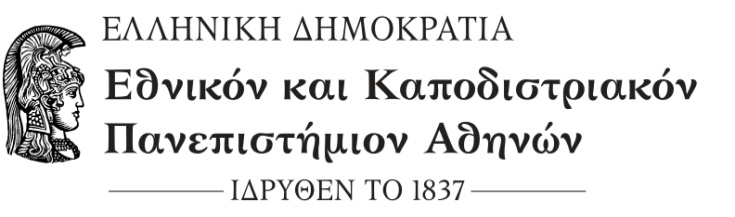                 ΣΧΟΛΗ ΕΠΙΣΤΗΜΩΝ ΥΓΕΙΑΣ             ΤΜΗΜΑ ΟΔΟΝΤΙΑΤΡΙΚΗΣΔιεύθυνση: Θηβών 2, Γουδή 11527  ΑθήναΠληροφορίες: Δ. ΛυκούρηΤηλέφωνο: 210 746 1105e-mail: dlikour@dent.uoa.grΑθήνα, 20/2/2018ΘΕΜΑ:  «Παραλαβή καθομολογήσεων ορκιζομένων εξεταστικής Σεπτεμβρίου 2017 »Σας ενημερώνουμε ότι η παραλαβή  των καθομολογήσεων από τους ενδιαφερομένους μετατίθεται για την Παρασκευή 23/2/2018 σε ώρες εξυπηρέτησης κοινού.